Vážené kolegyně a kolegové,v soutěži „Každé srdce má své jméno …“ - pokus o rekord – vytvořit nejdelší řetěz spojený z jednotlivých srdcí z nejvíce míst v České republice, se nám blíží termín 18. 4. – 29. 4. 2022 – zaslání výtvarných děl na adresu Základní škola a mateřská škola Ježov, příspěvková organizace, Ježov 50, 696 48Do soutěže předaná díla musí být ze zadní strany opatřena čitelným popiskem – název školy, kraj, jména žáků a název díla – popř. slovní popis díla viz Formulář k výtvarným pracím na našich webových stránkách školy.Těšíme se na Vaše soutěžní práce a další možnou spolupráci.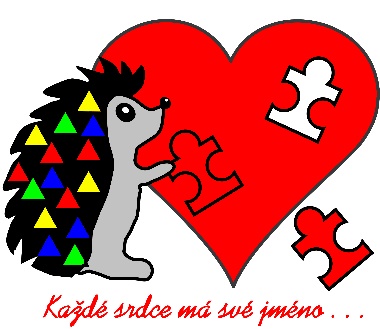 